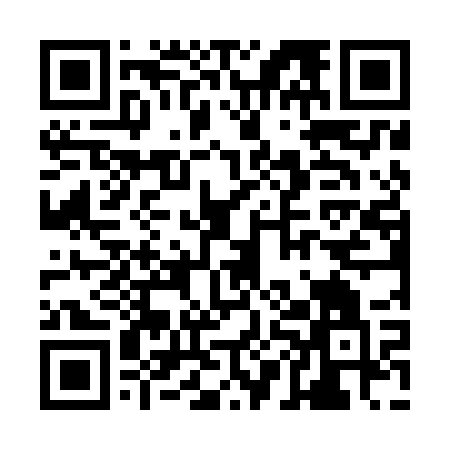 Ramadan times for Boutikel, BelgiumMon 11 Mar 2024 - Wed 10 Apr 2024High Latitude Method: Angle Based RulePrayer Calculation Method: Muslim World LeagueAsar Calculation Method: ShafiPrayer times provided by https://www.salahtimes.comDateDayFajrSuhurSunriseDhuhrAsrIftarMaghribIsha11Mon5:205:207:1012:584:056:476:478:3112Tue5:175:177:0812:584:066:486:488:3313Wed5:155:157:0612:574:076:506:508:3414Thu5:125:127:0312:574:086:526:528:3615Fri5:105:107:0112:574:096:536:538:3816Sat5:085:086:5912:574:106:556:558:4017Sun5:055:056:5712:564:116:576:578:4218Mon5:035:036:5412:564:126:586:588:4419Tue5:005:006:5212:564:137:007:008:4620Wed4:574:576:5012:554:147:027:028:4821Thu4:554:556:4812:554:157:037:038:5022Fri4:524:526:4512:554:167:057:058:5123Sat4:504:506:4312:544:177:077:078:5324Sun4:474:476:4112:544:187:087:088:5525Mon4:454:456:3912:544:197:107:108:5726Tue4:424:426:3612:544:207:127:128:5927Wed4:394:396:3412:534:217:137:139:0128Thu4:374:376:3212:534:227:157:159:0329Fri4:344:346:3012:534:237:177:179:0630Sat4:314:316:2712:524:237:187:189:0831Sun5:285:287:251:525:248:208:2010:101Mon5:265:267:231:525:258:228:2210:122Tue5:235:237:211:515:268:238:2310:143Wed5:205:207:181:515:278:258:2510:164Thu5:175:177:161:515:288:278:2710:185Fri5:145:147:141:515:298:288:2810:206Sat5:125:127:121:505:298:308:3010:237Sun5:095:097:101:505:308:318:3110:258Mon5:065:067:071:505:318:338:3310:279Tue5:035:037:051:505:328:358:3510:2910Wed5:005:007:031:495:338:368:3610:32